Maths – Time DiaryDraw what you do in the day, and what you do at night.Challenge: Ask your family about the time for each drawing.Day 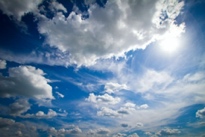 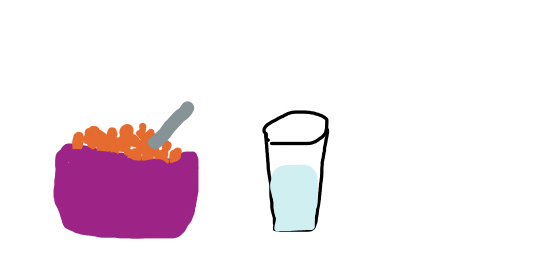 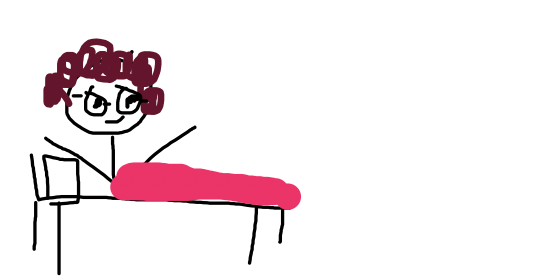 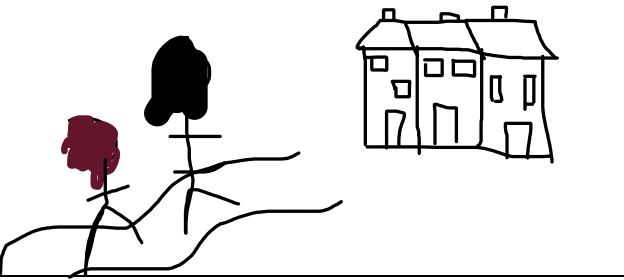 Night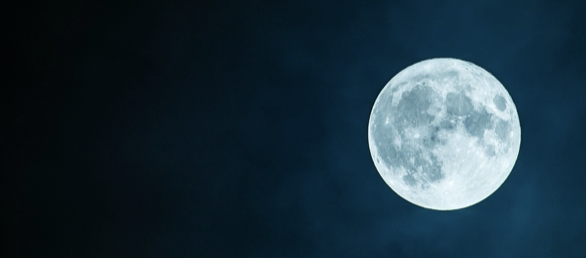 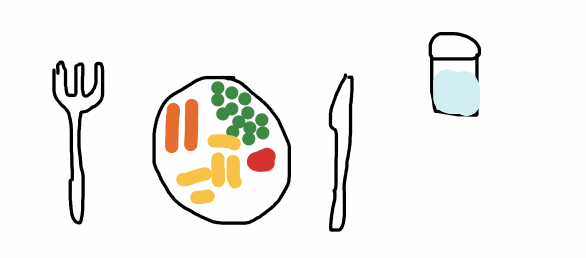 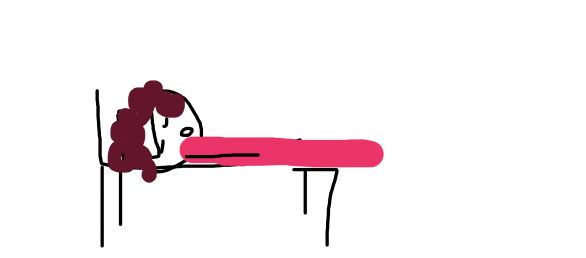 